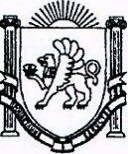 298452,РеспубликаКрым, Бахчисарайський район,с. Тенистое, ул.Заречная,15   тел/факс: (36554) 77198ПОСТАНОВЛЕНИЕОт 22.06.2020 г.				№ 647 				с. ТенистоеОб утверждении перечня муниципальных услуг, оказываемых администрацией Тенистовского сельского поселения Бахчисарайского района Республики Крым, предоставление которых посредством комплексного запроса не осуществляется, по состоянию на 22 июня 2020 года    В соответствии с частью 13 статьи 15.1 Федерального закона от 27.07.2010 г. № 210-ФЗ «Об организации предоставления государственных и муниципальных услуг», согласно Постановления Совета министров Республики Крым от 28.03.2018 г. № 145 «Об утверждении перечня государственных услуг, предоставляемых исполнительными органами государственной власти Республики Крым, предоставление которых посредством комплексного запроса не осуществляется», ПОСТАНОВЛЯЮ:1. Утвердить перечня муниципальных услуг, оказываемых администрацией Тенистовского сельского поселения Бахчисарайского района Республики Крым, предоставление которых посредством комплексного запроса не осуществляется, по состоянию на 22 июня 2020 года (прилагается).2. Контроль за исполнением настоящего постановления оставляю за собой.3. Настоящее постановление обнародовать в установленном порядке.4. Настоящее постановление вступает в силу с момента подписания.Глава администрации Тенистовского сельского поселения			Л. А. БарановаУтвержденПостановлением администрацииТенистовского сельского поселения№ 647 от 22.06.2020 г.Перечень муниципальных услуг, оказываемых администрацией Тенистовского сельского поселения Бахчисарайского района Республики Крым, предоставление которых посредством комплексного запроса не осуществляется,по состоянию на 22 июня 2020 годаРЕСПУБЛІКА  КРИМБАХЧИСАРАЙСЬКИЙ  РАЙОН АДМІНІСТРАЦІЯТЕНИСТІВСЬКОГО СІЛЬСЬКОГОПОСЕЛЕННЯ РЕСПУБЛИКА КРЫМ      БАХЧИСАРАЙСКИЙ  РАЙОН АДМИНИСТРАЦИЯ   ТЕНИСТОВСКОГО СЕЛЬСКОГО  ПОСЕЛЕНИЯКЪЫРЫМ ДЖУМХУРИЕТИ БАГЪЧАСАРАЙ  БОЛЮГИНИНЪТЕНИСТОЕ КОЙ  КЪАСАБАСЫНЫНЪ ИДАРЕСИ№ п/пНазвание муниципальной услугиНормативный акт, устанавливающий осуществление муниципальной услугиИсполнитель муниципальной услугиТип требования муниципальной услуги (физическое лицо, юридическое лицо)1Постановка на учет льготной категории граждан, в целях, предоставления земельного участка бесплатно в собственность или аренду, для индивидуального жилищного строительства, ведения дачного хозяйства, садоводства или ведения личного подсобного хозяйстваПостановление администрации Тенистовского сельского поселения 12.07.2018 № 447/1 (в редакции Постановлений от 11.11.2019 № 592, от 21.05.2020 г. № 635)Ведущий специалист по вопросам имущества и землеустройства Физическое лицо2Присвоение, изменение и аннулирование адресов объектам недвижимости, расположенным на территории Тенистовского сельского поселенияПостановление администрации Тенистовского сельского поселения 14.04.2015 №4Изменения 25.04.2018 №415Ведущий специалист по правовым вопросам Физическое лицоЮридическое лицо3Выдача юридическим и физическим лицам справок, выписок из похозяйственных книг населенных пунктов Тенистовского сельского поселенияПостановление администрации Тенистовского сельского поселения 15.04.2015 №5Изменения 25.04.2018 №416Ведущий специалист по вопросам предоставления муниципальных услугФизическое лицоЮридическое лицо4Обеспечение рассмотрения письменных и устных обращений граждан, осуществление контроля за организацией и соблюдением установленного порядка работы с обращениями гражданПостановление администрации Тенистовского сельского поселения 15.04.2015 №6Ведущий специалист по вопросам предоставления муниципальных услугФизическое лицоЮридическое лицо5Завершение оформления права собственности, аренды и постоянного пользования на земельные участки, начатого до 21 марта 2014 годаПостановление администрации Тенистовского сельского поселения 15.04.2015 №9 (в редакции Постановления от 26.09.2018 г. № 475)Ведущий специалист по вопросам имущества и землеустройстваФизическое лицоЮридическое лицо6Предоставление копий правовых актов администрации Тенистовского сельского поселения Бахчисарайского района Республики КрымПостановление администрации Тенистовского сельского поселения 16.04.2015 №10Изменения от 25.04.2018 №412Ведущий специалист по вопросам предоставления муниципальных услугФизическое лицоЮридическое лицо7Утверждение схемы расположения земельного участка на кадастровом плане или кадастровой карте соответствующей территорииПостановление администрации Тенистовского сельского поселения 07.05.2015 №13Изменения от 25.04.2018 №413Ведущий специалист по вопросам имущества и землеустройстваФизическое лицоЮридическое лицо8Предоставление земельных участков, находящихся в муниципальной собственности, в собственность физическим или юридическим лицам – собственникам объектов недвижимостиПостановление администрации Тенистовского сельского поселения 08.05.2015 №14Ведущий специалист по вопросам имущества и землеустройстваФизическое лицоЮридическое лицо9Оформление (переоформление) права аренды, возникшего до 21.03.2014, права постоянного пользования земельным участком на право аренды земельного участкаПостановление администрации Тенистовского сельского поселения 09.10.2015 №36(в редакции Постановления администрации Тенистовского сельского поселения от 31.08.2018 № 463)Ведущий специалист по вопросам имущества и землеустройстваФизическое лицоЮридическое лицо10Прекращение права аренды земельных участков, возникшего до 21.03.2014Постановление администрации Тенистовского сельского поселения 12.10.2015 №37Ведущий специалист по вопросам имущества и землеустройстваФизическое лицоЮридическое лицо11Выдача разрешений на право организации розничного рынкаПостановление администрации Тенистовского сельского поселения 07.12.2015 №50Ведущий специалист по правовым вопросамФизическое лицоЮридическое лицо12Регистрация заявления о проведении общественной экологической экспертизыПостановление администрации Тенистовского сельского поселения 07.12.2015 №51Ведущий специалист по вопросам имущества и землеустройстваФизическое лицоЮридическое лицо13Выдача выписок из реестра муниципальной собственности Тенистовского сельского поселенияПостановление администрации Тенистовского сельского поселения 28.01.2016 №63Ведущий специалист по вопросам имущества и землеустройстваФизическое лицоЮридическое лицо14Сопровождение инвестиционных проектов по принципу «одного окна»Постановление администрации Тенистовского сельского поселения 16.05.2016 №97Ведущий специалист по правовым вопросамФизическое лицоЮридическое лицо15Установление, изменение вида разрешенного использования земельных участков на территории муниципального образования Тенистовское  сельское поселение Бахчисарайского района Республики КрымПостановление администрации Тенистовского сельского поселения 17.08.2016 №140Ведущий специалист по вопросам имущества и землеустройстваФизическое лицоЮридическое лицо16Предоставление в аренду (собственность) и безвозмездное пользование муниципального имуществаПостановление администрации Тенистовского сельского поселения 17.08.2016 №140/2Ведущий специалист по вопросам имущества и землеустройстваФизическое лицоЮридическое лицо17Согласование схемы движения транспорта и пешеходов на период проведения работ на проезжей частиПостановление администрации Тенистовского сельского поселения 04.10.2016 №158/1Ведущий специалист по вопросам предоставления муниципальных услугФизическое лицоЮридическое лицо18Выдача разрешения на снижение брачного возраста лицам, достигшим возраста шестнадцати лет на территории Тенистовского сельского поселенияПостановление администрации Тенистовского сельского поселения 19.10.2016 №163Ведущий специалист по вопросам предоставления муниципальных услугФизическое лицо19Прием заявлений, документов, а также постановка граждан на учет в качестве нуждающихся в жилых помещенияхПостановление администрации Тенистовского сельского поселения 16.03.2017 №222Изменения 05.05.2017 №254/1Ведущий специалист по вопросам предоставления муниципальных услугФизическое лицо20Признание граждан малоимущими в целях постановки их на учет в качестве нуждающихся в жилых помещениях, предоставляемых по договорам социального найма на территории Тенистовского сельского поселения Бахчисарайского районаРеспублики КрымПостановление администрации Тенистовского сельского поселения 15.06.2017 №284Ведущий специалист по вопросам предоставления муниципальных услугФизическое лицо21Предоставление порубочного билета и (или) разрешения на пересадку деревьев и  кустарниковПостановление администрации Тенистовского сельского поселения 22.08.2017 г. № 305Ведущий специалист по вопросам предоставления муниципальных услугФизическое лицоЮридическое лицо22Согласование межевых планов земельных участков, являющихся смежными по отношению к земельным участкам, находящимся в муниципальной собственности муниципального образованияПостановление администрации Тенистовского сельского поселения 14.11.2017 №346Ведущий специалист по вопросам имущества и землеустройстваФизическое лицоЮридическое лицо23Уведомительная  регистрация  заключения и расторжения трудовых  договоров, заключаемых между работодателями - физическими лицами, не являющимися индивидуальными предпринимателями, и работникамиПостановление администрации Тенистовского сельского поселения 22.12.2017 №365Ведущий специалист по вопросам предоставления муниципальных услугФизическое лицо24Выдача разрешения на перемещение отходов строительства, сноса зданий и сооружений, в том числе грунтовПостановление администрации Тенистовского сельского поселения 21.02.2018 №380Ведущий специалист по вопросам предоставления муниципальных услугФизическое лицоЮридическое лицо25Перевод жилого помещения в нежилое или нежилого помещения в жилое помещение, находящегося на территории муниципального образования Тенистовское сельское поселениеПостановление администрации Тенистовского сельского поселения 21.02.2018 №381Ведущий специалист по вопросам имущества и землеустройстваФизическое лицоЮридическое лицо26Предоставление земельных участков, находящихся в муниципальной собственности без проведения торговПостановление администрации Тенистовского сельского поселения 02.03.2018 г. №387/1Ведущий специалист по вопросам имущества и землеустройстваФизическое лицоЮридическое лицо27Предоставление земельных участков по результатам торговПостановление администрации Тенистовского сельского поселения 02.03.2018 №387/2Ведущий специалист по вопросам имущества и землеустройстваФизическое лицоЮридическое лицо28Заключение договора социального найма жилого помещения в Тенистовском сельском поселенииПостановление администрации Тенистовского сельского поселения 02.03.2018  №388Ведущий специалист по вопросам предоставления муниципальных услугФизическое лицо29Рассмотрение документов, связанных с проведением на территории Тенистовского сельского поселения публичных мероприятий (собраний, митингов, демонстраций, шествий, пикетирований)Постановление администрации Тенистовского сельского поселения 23.03.2018  № 397Ведущий специалист по вопросам предоставления муниципальных услугФизическое лицоЮридическое лицо30Предварительное согласование предоставления земельного участкаПостановление администрации Тенистовского сельского поселения 03.05.2018 №419Ведущий специалист по вопросам имущества и землеустройстваФизическое лицоЮридическое лицо31Приватизация и деприватизация муниципального жилищного фонда Тенистовского сельского поселенияПостановление администрации Тенистовского сельского поселения 13.09.2018 №469Ведущий специалист по вопросам предоставления муниципальных услуг,ведущий специалист по правовым (юридическим) вопросам;Физическое лицоЮридическое лицо32Выдача разрешений на захоронения (перезахоронения) и подзахороненияПостановление администрации Тенистовского сельского поселения 02.11.2018 №492/4Ведущий специалист по вопросам предоставления муниципальных услуг,ведущий специалист по правовым (юридическим) вопросам;Физическое лицоЮридическое лицо33Прием заявлений и выдача документов о согласовании переустройства и (или) перепланировки помещения в многоквартирном доме на территории Тенистовского сельского поселенияПостановление администрации Тенистовского сельского поселения 14.05.2019 № 554Ведущий специалист по вопросам имущества и землеустройства,ведущий специалист по правовым (юридическим) вопросамФизическое лицоЮридическое лицо34Перераспределение земель и (или) земельных участков, находящихся в муниципальной собственности Тенистовского сельского поселения, и земельных участков, находящихся в частной собственностиПостановление администрации Тенистовского сельского поселения 31.05.2019 № 559Ведущий специалист по вопросам имущества и землеустройства,ведущий специалист по правовым (юридическим) вопросам;Физическое лицоЮридическое лицо35Предоставление в собственность за плату земельных долей из состава земель сельскохозяйственного назначения, находящихся в муниципальной собственности Тенистовского сельского поселения, сельскохозяйственным предприятиям или крестьянским (фермерским) хозяйствамПостановление администрации Тенистовского сельского поселения 25.06.2019 № 562Ведущий специалист по вопросам имущества и землеустройства,ведущий специалист по правовым (юридическим) вопросам;Юридическое лицо36Предоставление заключения о соответствии проектной документации сводному плану подземных коммуникаций и сооруженийПостановление администрации Тенистовского сельского поселения 09.07.2019 № 565Ведущий специалист по вопросам имущества и землеустройства,ведущий специалист по правовым (юридическим) вопросамФизическое лицоЮридическое лицо37Предоставление разрешения на осуществление земляных работ на территории муниципального образования Тенистовское сельское поселение Бахчисарайского района Республики КрымПостановление администрации Тенистовского сельского поселения 09.07.2019 № 566 (в редакции Постановления от 15.07.2019 № 569) Ведущий специалист по вопросам имущества и землеустройства,ведущий специалист по правовым (юридическим) вопросамФизическое лицоЮридическое лицо38Дача письменных разъяснений налогоплательщикам по вопросам применения нормативных правовых актов Тенистовского сельского поселения о местных налогах и сборахПостановление администрации Тенистовского сельского поселения 25.10.2019 № 590/2Ведущий специалист по вопросам имущества и землеустройства,ведущий специалист по правовым (юридическим) вопросамФизическое лицоЮридическое лицо39Предоставление муниципального имущества в концессиюПостановление администрации Тенистовского сельского поселения 22.06.2020 № 646Ведущий специалист по вопросам имущества и землеустройства,ведущий специалист по правовым (юридическим) вопросамФизическое лицоЮридическое лицо